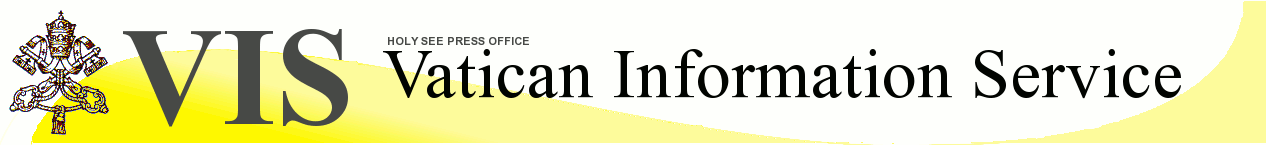 คู่สมรสกล่าวต่อหน้าที่ประชุมสมัชชาพระสังฆราช
นครรัฐวาติกัน 8 ตุลาคม 2015 (VIS)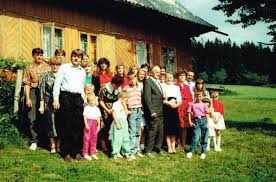     การประชุมสมัชชาพระสังฆราชสมัยสามัญครั้งที่ 14 ประจำปี 2015 ใช้หัวข้อครอบครัว จึงมีคู่แต่งงานที่มาร่วมการประชุมในฐานะผู้ฟังการประชุม  นำเสนอประสบการณ์ที่เป็นรูปธรรม ในฐานะคู่แต่งงาน บิดามารดา หรือปู่ย่ายายต่อหน้าที่ประชุมของพระคาร์ดินัล พระสังฆราช พระสงฆ์และผู้เชี่ยวชาญ. 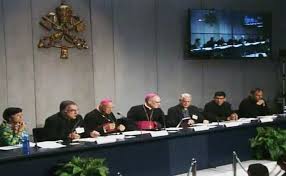          วันที่ 5 ตุลาคม 2015 ที่ประชุมได้ฟังคำพยานของ Gertrudiz Clara Rubio de Galindo และ Andres Salvador Galindo คู่แต่งงานชาวเม็กซิกัน  ซึ่งเป็นเลขาธิการบริหารของคณะกรรมาธิการของสมณะชั้นสูงเพื่อครอบครัว ของสภาพระสังฆราช,เลขาธิการของ CELAM สำหรับโซนอเมริกันกลาง-เม็กซิโก.            ส่วนวันที่ 6 ตุลาคม 2015 ในช่วงการประชุมใหญ่ครั้งที่ 3,  Buysile Patronella Nkosi และ Meshack Jabulani Nkosi สมาชิกของคณะกรรมการที่ปรึกษาเพื่อหน่วยงานครอบครัวระดับชาติแห่งสภาพระสังฆราชคาทอลิกแห่งแอฟริกาใต้. พวกเขาได้กล่าวสุนทรพจน์ต่อหน้าที่ประชุมสมัชชาพระสังฆราช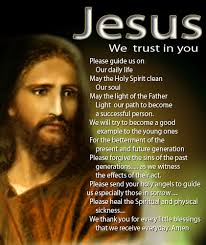 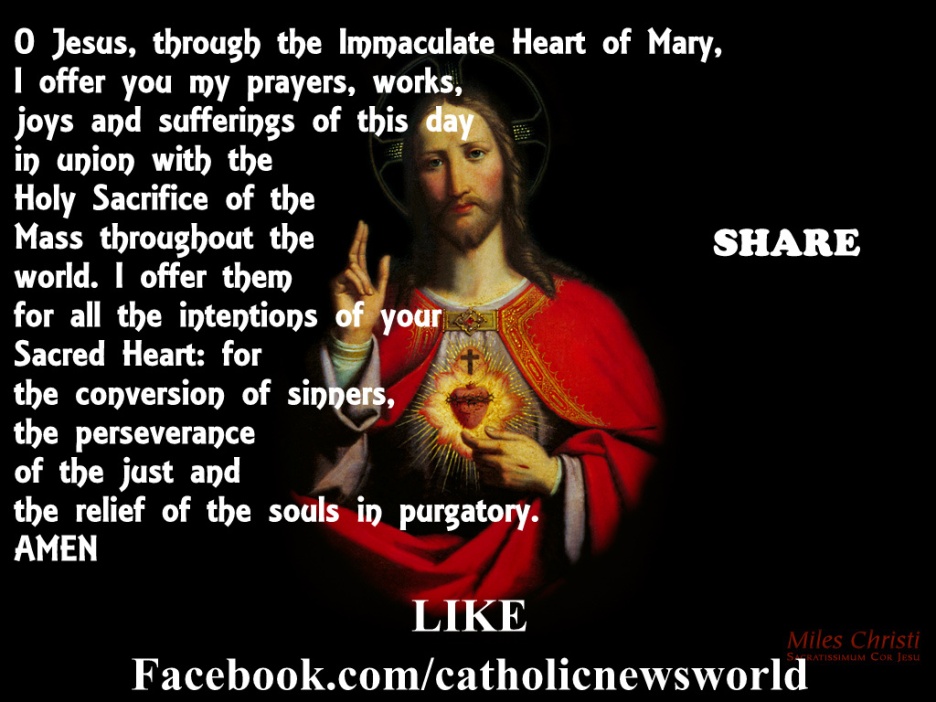 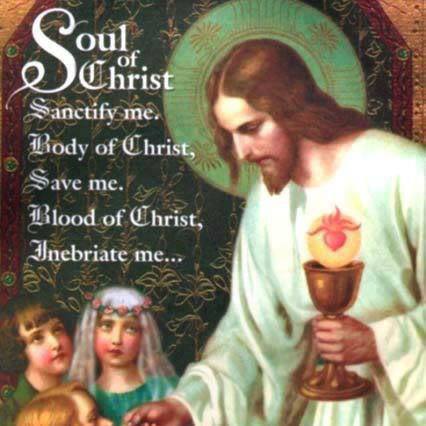 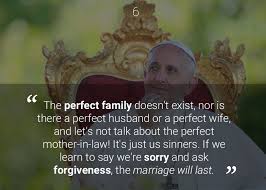 “ครอบครัวที่สมบูรณ์แบบไม่มีอยู่จริง..เราล้วนเป็นเพียงคนบาป. ถ้าเราเรียนรู้ที่จะพูดว่า “เสียใจ”และขอให้คนอื่นยกโทษให้เรา ชีวิตแต่งงานก็จะยั่งยืนได้” โดยสมเด็จพระสันตะปาปาฟรานซิส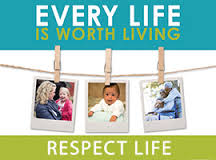 ทุกชีวิตมีค่าที่จะเจริญชีวิตจงเคารพชีวิตเถอะ